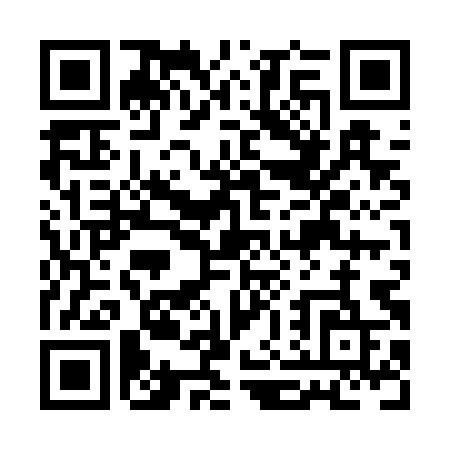 Prayer times for Aylesford Lake, Nova Scotia, CanadaWed 1 May 2024 - Fri 31 May 2024High Latitude Method: Angle Based RulePrayer Calculation Method: Islamic Society of North AmericaAsar Calculation Method: HanafiPrayer times provided by https://www.salahtimes.comDateDayFajrSunriseDhuhrAsrMaghribIsha1Wed4:336:071:166:168:259:592Thu4:316:061:166:178:2610:013Fri4:296:041:166:188:2710:034Sat4:276:031:156:188:2910:055Sun4:256:021:156:198:3010:076Mon4:236:001:156:208:3110:087Tue4:215:591:156:208:3210:108Wed4:205:581:156:218:3310:129Thu4:185:561:156:228:3510:1410Fri4:165:551:156:238:3610:1511Sat4:145:541:156:238:3710:1712Sun4:125:531:156:248:3810:1913Mon4:115:511:156:258:3910:2114Tue4:095:501:156:258:4010:2215Wed4:075:491:156:268:4210:2416Thu4:055:481:156:278:4310:2617Fri4:045:471:156:278:4410:2718Sat4:025:461:156:288:4510:2919Sun4:015:451:156:298:4610:3120Mon3:595:441:156:298:4710:3221Tue3:585:431:156:308:4810:3422Wed3:565:421:156:318:4910:3623Thu3:555:411:166:318:5010:3724Fri3:535:401:166:328:5110:3925Sat3:525:401:166:328:5210:4026Sun3:515:391:166:338:5310:4227Mon3:495:381:166:338:5410:4328Tue3:485:371:166:348:5510:4529Wed3:475:371:166:358:5610:4630Thu3:465:361:166:358:5710:4831Fri3:455:361:176:368:5810:49